 ㅇ 주최·주관: 한국무역협회/한국통합물류협회 공동주관 ㅇ 일시·장소 : ‘17. 4. 18(화) 15:00~18:00, 킨텍스 제1전시장 세미나룸 209호 ㅇ 참 가 자: 국내·외 화주기업 및 무역업체의 해외영업/기획 담당자 등 ㅇ 주요 내용: 동남아시아 물류/투자환경, 철도를 활용한 중앙아시아 진출 전략   * 순차통역 제공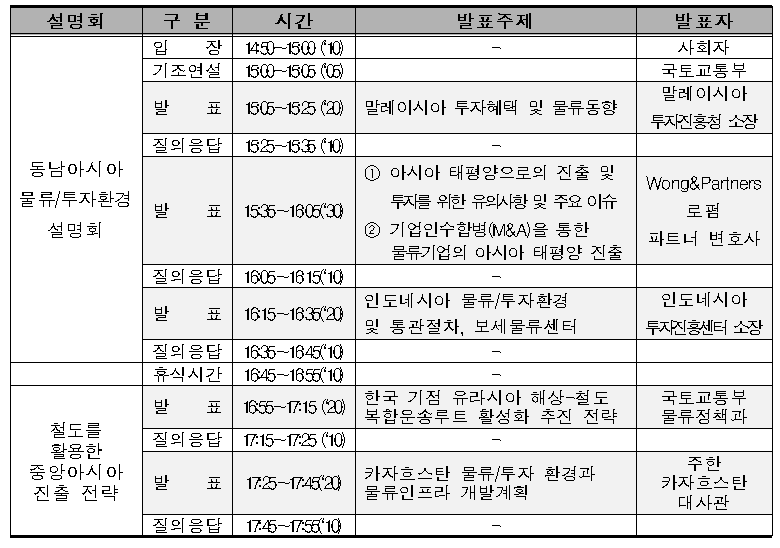 # 별첨: 참여기관 소개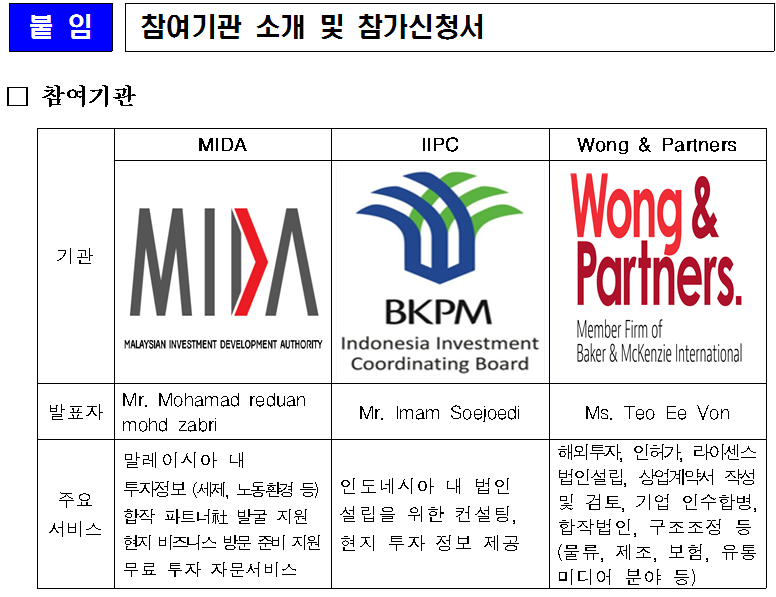 글로벌 물류/투자유치 설명회 개최 계획◇ 국내 물류/화주기업의 해외진출 지원을 위한 동남아시아, 중앙아시아의 물류/투자환경 정보 및 참석 기관과의 네트워크 구축 기회 제공▣행사 개요▣세부 일정